SpeditionsauftragDACHSER GmbH & Co. KGLogistikzentrum Nürnberg 	Telefon +49 9128 4028-0Thomas-Dachser-Straße 4  	Telefax +49 9128 9121001                       		 Abholdatum: 16.08.2290475 Nürnberg 		USt-ldNr.: DE 128 779 390Produktauswahl   DACHSER European Logistics     Für alle Produkte gelten unsere AGB European Logistics, abrufbar unter www.dachser.com      	Unsere eLogistics Anwendung productpilot zur Ermittlung der Laufzeiten im Internet ermöglicht es Ihnen eine präzise Produktauswahl für die europäischen Länder zu treffen.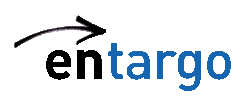 Vom Auftraggeber auszufüllen                                                Fehlende Produktauswahl bewirkt  targoflex bzw. classicline Versand targoflex         targofix   Datum:             targospeed      targospeed plus*    targospeed 12  targospeed 10                                                                                                                         * nur nach Rücksprache mit Ihrer betreuenden Niederlassung                                                                                              targoflex         targofix   Datum:             targospeed      targospeed plus*    targospeed 12  targospeed 10                                                                                                                         * nur nach Rücksprache mit Ihrer betreuenden Niederlassung                                                                                              targoflex         targofix   Datum:             targospeed      targospeed plus*    targospeed 12  targospeed 10                                                                                                                         * nur nach Rücksprache mit Ihrer betreuenden Niederlassung                                                                                              targoflex         targofix   Datum:             targospeed      targospeed plus*    targospeed 12  targospeed 10                                                                                                                         * nur nach Rücksprache mit Ihrer betreuenden Niederlassung                                                                                              targoflex         targofix   Datum:             targospeed      targospeed plus*    targospeed 12  targospeed 10                                                                                                                         * nur nach Rücksprache mit Ihrer betreuenden Niederlassung                                                                                              targoflex         targofix   Datum:             targospeed      targospeed plus*    targospeed 12  targospeed 10                                                                                                                         * nur nach Rücksprache mit Ihrer betreuenden Niederlassung                                                                                              targoflex         targofix   Datum:             targospeed      targospeed plus*    targospeed 12  targospeed 10                                                                                                                         * nur nach Rücksprache mit Ihrer betreuenden Niederlassung                                                                                              targoflex         targofix   Datum:             targospeed      targospeed plus*    targospeed 12  targospeed 10                                                                                                                         * nur nach Rücksprache mit Ihrer betreuenden Niederlassung                                                                                              targoflex         targofix   Datum:             targospeed      targospeed plus*    targospeed 12  targospeed 10                                                                                                                         * nur nach Rücksprache mit Ihrer betreuenden Niederlassung                                                                                              classicline        fixline   Datum:                    sysline     classicline        fixline   Datum:                    sysline     classicline        fixline   Datum:                    sysline     classicline        fixline   Datum:                    sysline     classicline        fixline   Datum:                    sysline     classicline        fixline   Datum:                    sysline    directload directload directload Absender                         Absender                         EmpfängerEmpfängerEmpfängerEmpfängerEmpfängerEmpfängerKunden-Nr.                                           USt-IdNr. Name 1Name 2Abteilung, ProduktionsstätteStraßeNKZ	PLZ	OrtIhre Auftrags-Nr.                                                Auftrags-GruppeKunden-Nr.                                           USt-IdNr. Name 1Name 2Abteilung, ProduktionsstätteStraßeNKZ	PLZ	OrtIhre Auftrags-Nr.                                                Auftrags-GruppeKunden-Nr.                                            USt-IdNr. Name 1Bionorica SEName 2Abteilung, zu HändenStraßeKerschensteinerstrasse 11-15NKZ	PLZ	Ort        92318      NeumarktZustellung mit Hebebühne          JaKunden-Nr.                                            USt-IdNr. Name 1Bionorica SEName 2Abteilung, zu HändenStraßeKerschensteinerstrasse 11-15NKZ	PLZ	Ort        92318      NeumarktZustellung mit Hebebühne          JaKunden-Nr.                                            USt-IdNr. Name 1Bionorica SEName 2Abteilung, zu HändenStraßeKerschensteinerstrasse 11-15NKZ	PLZ	Ort        92318      NeumarktZustellung mit Hebebühne          JaKunden-Nr.                                            USt-IdNr. Name 1Bionorica SEName 2Abteilung, zu HändenStraßeKerschensteinerstrasse 11-15NKZ	PLZ	Ort        92318      NeumarktZustellung mit Hebebühne          JaKunden-Nr.                                            USt-IdNr. Name 1Bionorica SEName 2Abteilung, zu HändenStraßeKerschensteinerstrasse 11-15NKZ	PLZ	Ort        92318      NeumarktZustellung mit Hebebühne          JaKunden-Nr.                                            USt-IdNr. Name 1Bionorica SEName 2Abteilung, zu HändenStraßeKerschensteinerstrasse 11-15NKZ	PLZ	Ort        92318      NeumarktZustellung mit Hebebühne          JaAuftraggeberAuftraggeberFrankatur (fehlende Frankatur bewirkt Frei Haus-Versand)Frankatur (fehlende Frankatur bewirkt Frei Haus-Versand)Frankatur (fehlende Frankatur bewirkt Frei Haus-Versand)Frankatur (fehlende Frankatur bewirkt Frei Haus-Versand)Frankatur (fehlende Frankatur bewirkt Frei Haus-Versand)Frankatur (fehlende Frankatur bewirkt Frei Haus-Versand)Name 1Bionorica SE Name 2       .StraßeKerschensteinerstrasse 11-15NKZ	PLZ	Ort        92318      Neumarkt      Nur ausfüllen sofern nicht mit Absender identisch    Name 1Bionorica SE Name 2       .StraßeKerschensteinerstrasse 11-15NKZ	PLZ	Ort        92318      Neumarkt      Nur ausfüllen sofern nicht mit Absender identisch    Name 1Bionorica SE Name 2       .StraßeKerschensteinerstrasse 11-15NKZ	PLZ	Ort        92318      Neumarkt      Nur ausfüllen sofern nicht mit Absender identisch    Name 1Bionorica SE Name 2       .StraßeKerschensteinerstrasse 11-15NKZ	PLZ	Ort        92318      Neumarkt      Nur ausfüllen sofern nicht mit Absender identisch    Sonstige Frankatur:      Sonstige Frankatur:      Sonstige Frankatur:      Sonstige Frankatur:      Sonstige Frankatur:      Sonstige Frankatur:      Name 1Bionorica SE Name 2       .StraßeKerschensteinerstrasse 11-15NKZ	PLZ	Ort        92318      Neumarkt      Nur ausfüllen sofern nicht mit Absender identisch    Name 1Bionorica SE Name 2       .StraßeKerschensteinerstrasse 11-15NKZ	PLZ	Ort        92318      Neumarkt      Nur ausfüllen sofern nicht mit Absender identisch    WarenwertWarenwertWarenwertWarenwertWarenwertWarenwertName 1Bionorica SE Name 2       .StraßeKerschensteinerstrasse 11-15NKZ	PLZ	Ort        92318      Neumarkt      Nur ausfüllen sofern nicht mit Absender identisch    Name 1Bionorica SE Name 2       .StraßeKerschensteinerstrasse 11-15NKZ	PLZ	Ort        92318      Neumarkt      Nur ausfüllen sofern nicht mit Absender identisch    Warenwertangabe:       EUR                                           Warenwertangabe:       EUR                                           Warenwertangabe:       EUR                                           Warenwertangabe:       EUR                                           Bitte auch dann angeben,wenn Sie Verzichtskunde sind.Bitte auch dann angeben,wenn Sie Verzichtskunde sind.Name 1Bionorica SE Name 2       .StraßeKerschensteinerstrasse 11-15NKZ	PLZ	Ort        92318      Neumarkt      Nur ausfüllen sofern nicht mit Absender identisch    Name 1Bionorica SE Name 2       .StraßeKerschensteinerstrasse 11-15NKZ	PLZ	Ort        92318      Neumarkt      Nur ausfüllen sofern nicht mit Absender identisch    Güterschadenversicherung (Ziff.21 ADSp)    TransportversicherungGüterschadenversicherung (Ziff.21 ADSp)    TransportversicherungGüterschadenversicherung (Ziff.21 ADSp)    TransportversicherungGüterschadenversicherung (Ziff.21 ADSp)    TransportversicherungGüterschadenversicherung (Ziff.21 ADSp)    TransportversicherungGüterschadenversicherung (Ziff.21 ADSp)    TransportversicherungName 1Bionorica SE Name 2       .StraßeKerschensteinerstrasse 11-15NKZ	PLZ	Ort        92318      Neumarkt      Nur ausfüllen sofern nicht mit Absender identisch    Name 1Bionorica SE Name 2       .StraßeKerschensteinerstrasse 11-15NKZ	PLZ	Ort        92318      Neumarkt      Nur ausfüllen sofern nicht mit Absender identisch    Güterschadenversicherung (Ziff.21 ADSp)    TransportversicherungGüterschadenversicherung (Ziff.21 ADSp)    TransportversicherungGüterschadenversicherung (Ziff.21 ADSp)    TransportversicherungGüterschadenversicherung (Ziff.21 ADSp)    TransportversicherungGüterschadenversicherung (Ziff.21 ADSp)    TransportversicherungGüterschadenversicherung (Ziff.21 ADSp)    TransportversicherungWarennachnahmeWarennachnahmeWarennachnahmeWarennachnahmeWarennachnahmeWarennachnahmeWarennachnahmeWarennachnahmeWarennachnahmeWarennachnahmebetrag EUR:       Warennachnahmebetrag EUR:       Warennachnahmebetrag EUR:       Warennachnahmebetrag EUR:       Bar                        Verrechnungsscheck       ausgestellt auf Absender/AuftraggeberBar                        Verrechnungsscheck       ausgestellt auf Absender/AuftraggeberBar                        Verrechnungsscheck       ausgestellt auf Absender/AuftraggeberBar                        Verrechnungsscheck       ausgestellt auf Absender/AuftraggeberBar                        Verrechnungsscheck       ausgestellt auf Absender/AuftraggeberBarwarennachnahmen sind auf max. EUR 5000,- begrenzt und nur in folgenden Ländern möglich: A, B, CH, D, DK, LUX, NL, H. Laufzeitverzögerungen, bedingt Inkasso von   durch Inkasso von Warennachnahmen, entbinden uns von den produktspezifischen Laufzeitangaben.Barwarennachnahmen sind auf max. EUR 5000,- begrenzt und nur in folgenden Ländern möglich: A, B, CH, D, DK, LUX, NL, H. Laufzeitverzögerungen, bedingt Inkasso von   durch Inkasso von Warennachnahmen, entbinden uns von den produktspezifischen Laufzeitangaben.Barwarennachnahmen sind auf max. EUR 5000,- begrenzt und nur in folgenden Ländern möglich: A, B, CH, D, DK, LUX, NL, H. Laufzeitverzögerungen, bedingt Inkasso von   durch Inkasso von Warennachnahmen, entbinden uns von den produktspezifischen Laufzeitangaben.Barwarennachnahmen sind auf max. EUR 5000,- begrenzt und nur in folgenden Ländern möglich: A, B, CH, D, DK, LUX, NL, H. Laufzeitverzögerungen, bedingt Inkasso von   durch Inkasso von Warennachnahmen, entbinden uns von den produktspezifischen Laufzeitangaben.Barwarennachnahmen sind auf max. EUR 5000,- begrenzt und nur in folgenden Ländern möglich: A, B, CH, D, DK, LUX, NL, H. Laufzeitverzögerungen, bedingt Inkasso von   durch Inkasso von Warennachnahmen, entbinden uns von den produktspezifischen Laufzeitangaben.Barwarennachnahmen sind auf max. EUR 5000,- begrenzt und nur in folgenden Ländern möglich: A, B, CH, D, DK, LUX, NL, H. Laufzeitverzögerungen, bedingt Inkasso von   durch Inkasso von Warennachnahmen, entbinden uns von den produktspezifischen Laufzeitangaben.Barwarennachnahmen sind auf max. EUR 5000,- begrenzt und nur in folgenden Ländern möglich: A, B, CH, D, DK, LUX, NL, H. Laufzeitverzögerungen, bedingt Inkasso von   durch Inkasso von Warennachnahmen, entbinden uns von den produktspezifischen Laufzeitangaben.Barwarennachnahmen sind auf max. EUR 5000,- begrenzt und nur in folgenden Ländern möglich: A, B, CH, D, DK, LUX, NL, H. Laufzeitverzögerungen, bedingt Inkasso von   durch Inkasso von Warennachnahmen, entbinden uns von den produktspezifischen Laufzeitangaben.Barwarennachnahmen sind auf max. EUR 5000,- begrenzt und nur in folgenden Ländern möglich: A, B, CH, D, DK, LUX, NL, H. Laufzeitverzögerungen, bedingt Inkasso von   durch Inkasso von Warennachnahmen, entbinden uns von den produktspezifischen Laufzeitangaben.     Markierung      AnzahlVerpackung         InhaltBrutto (kg)Ladem.Volumen m³Abmessungen in cm (LxBxH)xxx*xx*xxxInstruktionen: Abholung ab xx.xx.202x ab xx:xx Uhr, Anlieferung xx.xx.202x Ich bitte um Bestätigung!Instruktionen: Abholung ab xx.xx.202x ab xx:xx Uhr, Anlieferung xx.xx.202x Ich bitte um Bestätigung!Instruktionen: Abholung ab xx.xx.202x ab xx:xx Uhr, Anlieferung xx.xx.202x Ich bitte um Bestätigung!Instruktionen: Abholung ab xx.xx.202x ab xx:xx Uhr, Anlieferung xx.xx.202x Ich bitte um Bestätigung!Instruktionen: Abholung ab xx.xx.202x ab xx:xx Uhr, Anlieferung xx.xx.202x Ich bitte um Bestätigung!Instruktionen: Abholung ab xx.xx.202x ab xx:xx Uhr, Anlieferung xx.xx.202x Ich bitte um Bestätigung!Instruktionen: Abholung ab xx.xx.202x ab xx:xx Uhr, Anlieferung xx.xx.202x Ich bitte um Bestätigung!Instruktionen: Abholung ab xx.xx.202x ab xx:xx Uhr, Anlieferung xx.xx.202x Ich bitte um Bestätigung!